Odborový zväz pracovníkov školstva a vedy na Slovensku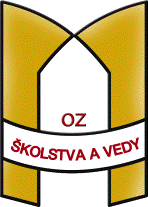 73 - 3000-909 UO OZ PŠaV pri PSU v NitrePrihláška za členaMeno a priezvisko (tituly):Rok  narodenia:Povolanie:Presná adresa bydliska:Pracovisko:	Adresa pracoviska:E-mail:Hlásim sa za člena od:				V 		 dňa 			vlastnoručný podpisPrijatý za člena OZ PŠaV na Slovensku podľa stanov UO OZ PŠaV pri SPU v Nitre uznesením Výboru UO.Dňa			pečiatka UO OZ PŠaV pri SPU v NitreUniverzitná organizácia pripravuje podujatia aj pre deti členov OZ, a preto uveďtePriezvisko, meno a rok narodenia  dieťaťa do 26 rokov: